ЗРАЗОКВсесвітня подорожТематичне заняття для дітей середнього віку з використанням елементів  методики М. МонтессоріМета: розвивати дрібну моторику м’язів рук, пальців, координацію рухів; розрізняти поняття «більше», «менше», «порівну»; вчити співвідносити цифру з множиною в межах «4», змішувати кольори; закріпити назви країн та їх традиції; виховувати самостійність, розвивати увагу, вміння працювати з пінцетом, піпетками.Обладнання: мультимедіа, картки, іграшкові ваги, піпетки, одноразові стаканчики, пінцети, поролонові губки, дидактична гра «Піца» тощо.Хід заняттяВихователь: Добрий день!Діти, а ви любите подорожувати? В яких країнах були? А які країни знаєте? А можливо ви знаєте  як вітаються мешканці інших країн? Сьогодні я пропоную відправитися у віртуальну подорож країнами світу і дізнатися під час мандрівки багато нового та цікавого.Вправа «Привітна планета»Вихователь: Давайте виконаємо  вправу «Привітальна планети», пригадаємо, як люди вітаються в деяких країнах світу і привітаємося один з одним та нашими гостями на іноземну манеру. Станьте парами.Під час привітання  японці роблять поклони, і чим нижче нахиляються, тим більше поважають ту людину, з якою вітаються. Привітайтеся, як японці.В Італії щиро радіють зустрічі і говорять: «Чао!». Руки підніміть в гору і помахайте ними.В Америці вітаються рукостисканням. Потисніть один одному руки.В Індії долоні тримають разом і підносять до кінчиків брів. Зробіть так.У Франції роблять символічний поцілунок при зустрічі, по черзі торкаючись щоками. Торкніться ніжно щічками один одного. А в Україні ми щиро радіємо нашим друзям і тепло обіймаємося та  дякуємо за любов. Давайте подаруємо  сердечка один одному та нашим друзям (гостям).Вихователь: Бачу, що ви всі готові до подорожі і з нетерпінням чекаєте на неї. Уявімо, адже наша подорож віртуальна (можеш пояснити це слово), що ми  з вами знаходимося в аеропорту Бориспіль – це найбільший аеропорт нашої країни України. Подорожувати ми будемо найшвидшим транспортом у світі. Як ви думаєте, як називається цей транспорт? (Літак).Наш літак готовий до взльоту. Полетіли.Вправа «Літак»Вихователь: Приземлилися в країні, яка називається? (Японія).Прапор Японії білого кольору, червоний круг посередині (це сонце).Розповідь вихователяЦе країна вранішнього сонця. Багато віків японці залишалися закритою країною для туристів. Національне вбрання: кімоно - довга сукня, пояс, сандалі дзорі. А ще японці дуже люблять розгадувати кросворди, головоломки та загадки. Ось і наше завдання полягає в тому, щоб правильно розгадати японський кросворд і правильно  скласти логічний ряд.Діти виконують завдання( використання різноманітних карток)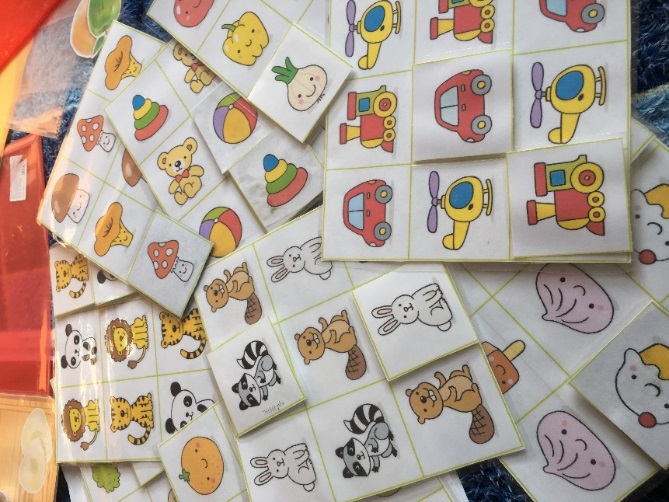 Вправа «Літак летить»Вихователь: До якої країни ми прилетіли?  (Франція).Діти дивляться на прапор і називають країну.Розповідь вихователяФранція – високорозвинена країна. Країна парфумів, вина, високої моди та сирів. У Франції виробляється понад 500 видів сирів. Але, щоб виготовити  певний вид сиру потрібно  вміти правильно зважувати продукти(молоко, сіль, спеції). А давайте перевіримо, чи вмієте ви працювати з вагами.Завдання «Ваги»(вправи на урівноваження)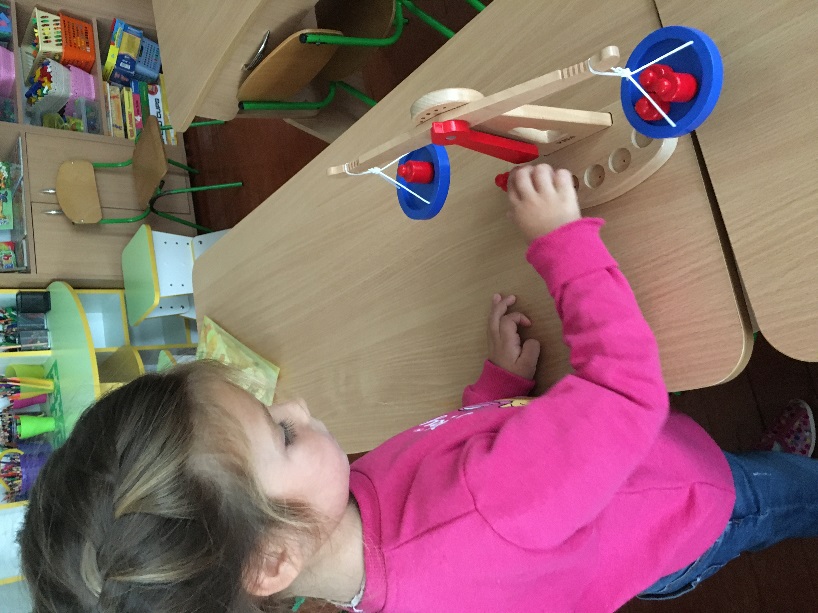 Вправа «1-2-3 літак лети»Вихователь: Як називається ця країна? (Індія).Прапор: три смуги. Світло оранжева - хоробрість, біла –миролюбство, зелена – родючість, на білій смузі зображено колесо закону.Розповідь вихователяІндійці займаються виробництвом металу, обробкою дорогоцінних каменів, виготовлення тканин. Нам потрібно допомогти виготовити фарбу для фарбування тканини.Завдання «Змішування кольорів»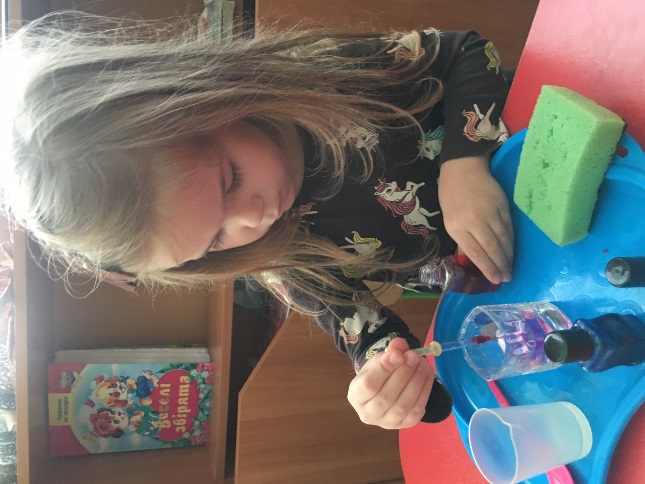 Вправа-релакс «Як ходять в Індії»Діти сидять в колі у позі лотоса. В центрі кола розташовані: глечик, браслет, шарф. Запалюється свічка. Вихователь одягає шарф, браслет, бере глечикі ставить його на голову, притримує рукою, проходить по колу.Вправа «Літак летить»Вихователь: В яку країну потрапили? (Америку).Розповідь вихователяПрапор Америки має: горизонтальні прямі полоси - сім червоних і шість білих. Червоний колір – витривалість, синій – справедливість, білий – невинність. Ця країна найпотужніша, багата. Америка вважається Батьківщиною полуниці. Давайте завітаємо на плантацію  та назбираємо полуниці.Завдання «Збирання полуниці»(робота з пінцетом)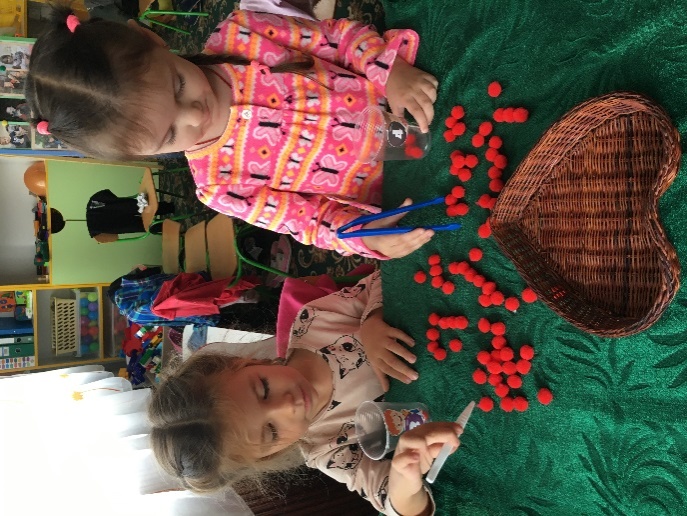 Вправа «Літак летить»Розглядання  прапора Італії та розповідь вихователя- Ми потрапили до найбільш унікальної і чарівної країни – Італії. Найбільше скарбів історії, культури, мистецтва зберігається саме тут. А ще італійці  славляться своєю вишуканою і неймовірно смачною кухнею. Відома Італія у всьому світі завдяки таким стравам, як -  піца і спагеті.Давайте  з вами перетворимося на піцайолів і зробимо, за особливими італійськими рецептами, ідеальну італійську піцу.Самостійна робота дітей(Діти наносять різні інгредієнти на шматочки піци)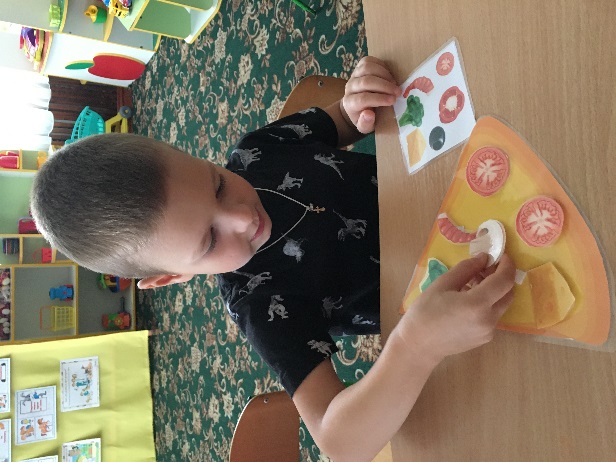 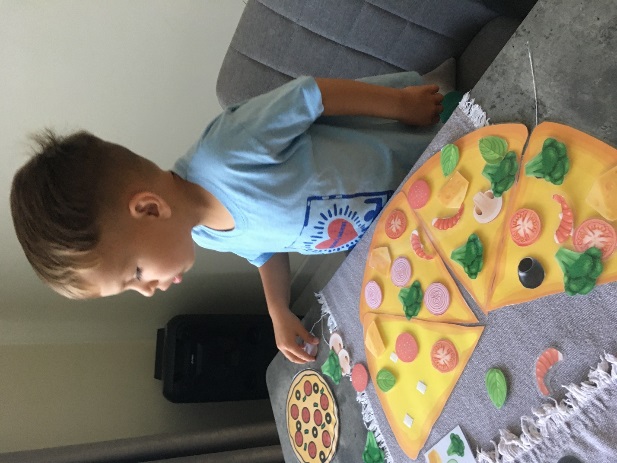 Вправа « 1, 2,3 - літак лети»Вихователь: Діти, а як називається ця країна?(Єгипет).Розповідь вихователяЄгипет -  славиться своїм багатим підводним світом, адже в Червоному морі живуть тисячі видів морських мешканців, є різноманітні корали, різні види риб. А ще Єгипет відомий у всьому світі завдяки своїм ієрогліфам і розпису на папірусі. Папірус – це папероподібний товстий матеріал, що виготовлявся ще з давніх-давен саме в Єгипті. Пропоную зараз і вам поринути  в єгипетську історію і розгадати її до кінця, розмалювавши фарбами в особливий спосіб, такий собІ міні-ієрогліф, за допоіогою піпеток.Самостійна робота -  фарбування міні-ієрогліфа піпеткою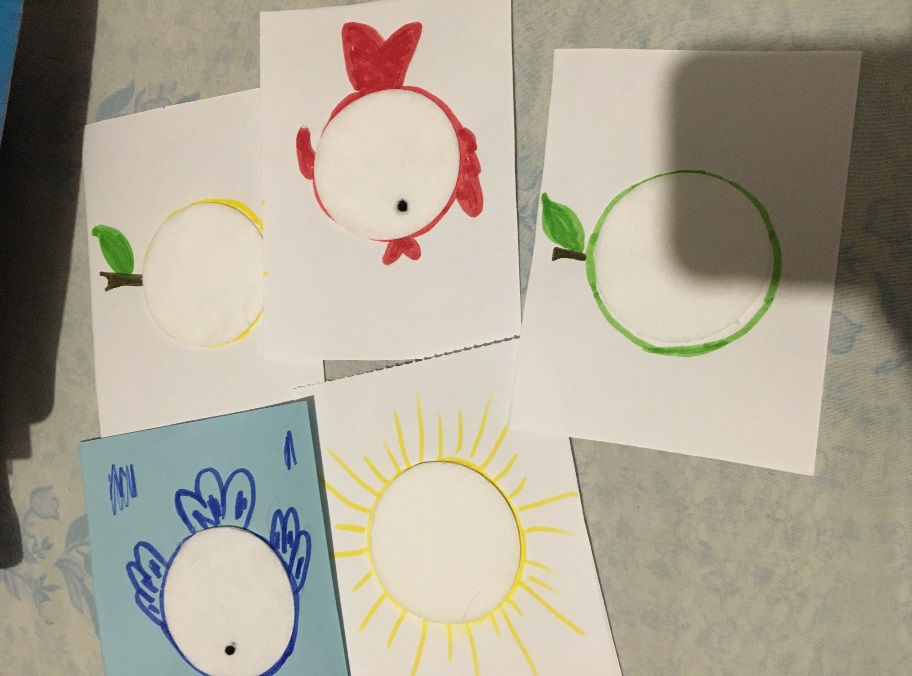 Вихователь: Як ми з вами гарно провели час, пора повертатися додому. Де б ми не були, а вдома найкраще.Вправа «Літак лети»Вихователь: Діти,ми знову повернулися до нашої країни. (України)Що ми можемо сказати про українців? (Працьовиті люди).Розповідь вихователяРозвинена галузь сільського господарства, вирощують зернові культури, займаються садівництвом, виноградництвом.А ще для кожної української жінки завжди була важлива тема краси і моди. Українські жінки носили намисто. Це як оберіг, захист від злих духів. На вулицю без намиста не можна було виходити, вважалося що вийти голою. Чим більші намистини і більше ризок у прикрасі, тим заможніша жінка. На намисто одягали хрестики, монети. Намисто – це елемент українського одягу, національного вбрання. Пропоную відкрити власну студію з виробництва українських прикрас і виготовити власноруч шедевральне українське намисто. Робота дітей – виготовлення намиста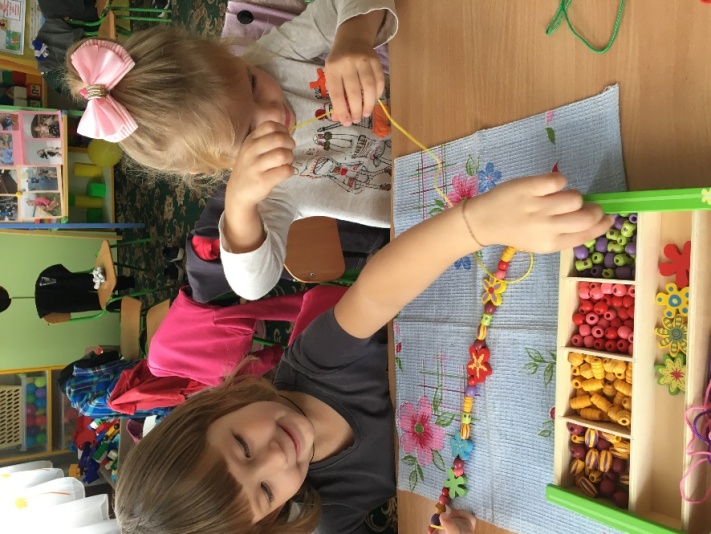 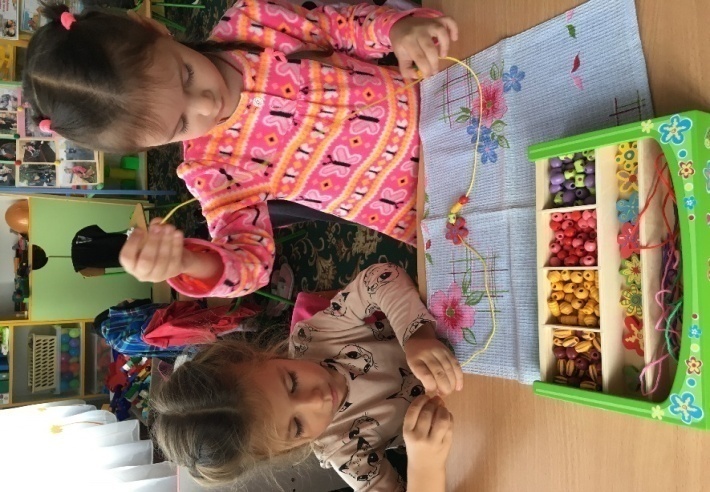 Вихователь: Діти, сподобалася вам подорож? (Так)Сподіваюсь, що ви дізналися багато цікавого і корисного. Дякую за роботу.